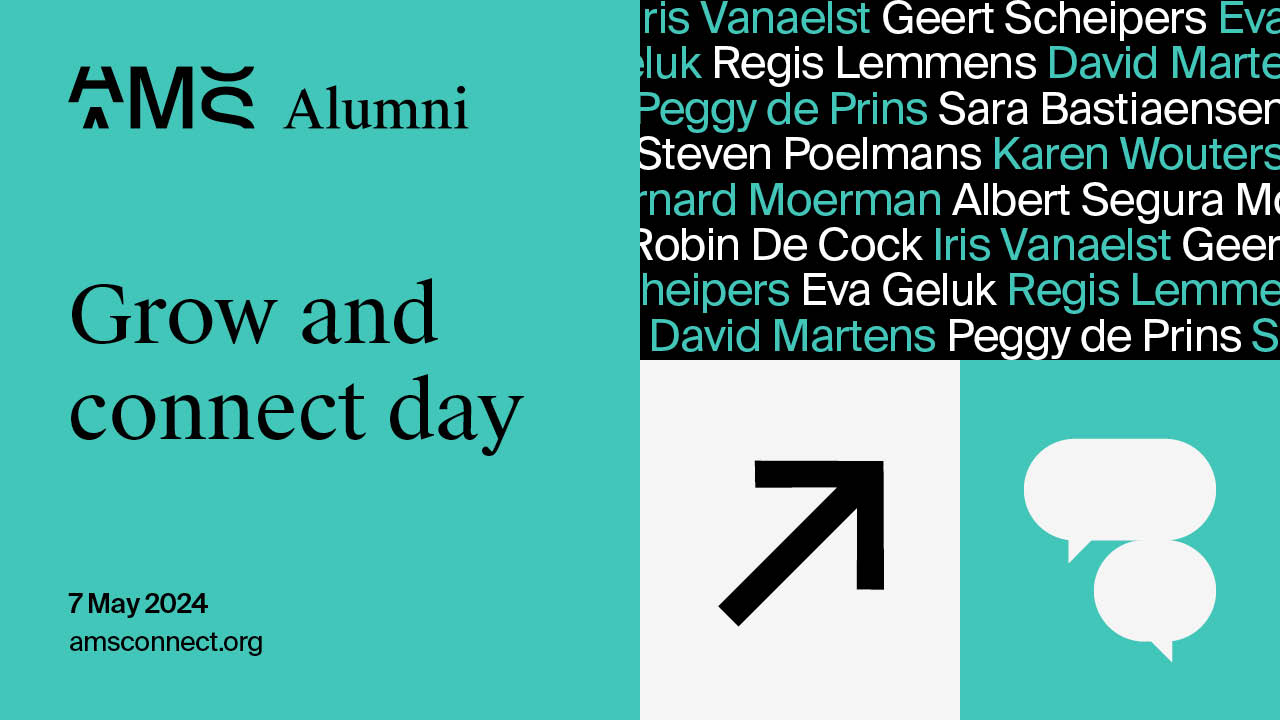 Group registration 5 tickets or more
price pp (ex. vat) 275 EUR
please fill in the form below and return it to emmanuelle.duval@ams.ac.be	
Each participant will receive an email confirming their registration.

please fill in the form below and return it to emmanuelle.duval@ams.ac.be	
Each participant will receive an email confirming their registration via event briteCompany details
Company Name:
VAT Number: 
Address:
email of the contact person for invoicing: Participant 1: (free)First name: 
Last name
Email
Job title:
company name: 
Will you join the networking reception in the evening after the afternoon session?if you have any dietary restrictions, please indicate them here:
morning session selection: (pick 1)Enabling entrepreneurship: from science to start-up by Robin De Cock, Associate professor of entrepreneurship at Antwerp Management School & Iris Vanaelst, Venturing & Licensing Manager, University of AntwerpStrategists vs Heart Surgeons - Parallels and Differences in Complex Decision Making- Geert Scheipers & Dr. Dr. Luc Haenen, AZ ImeldaFrom the what to the how - wellbeing and psychological safety in organizations by Eva Geluk, Senior Researcher and Project Leader at Antwerp Management School & Griet PerearLeading the Way in ESG and Sustainable Impact Measurement, Jan Beyne, Assistant Professor Sustainability Managementafternoon sessions (pick 1)Future of sales: strategies for today and tomorrow - Regis Lemmens, Sales and Marketing Professor, AMSOpportunities & risk of using AI in business by David Martens, Professor of Data Science for Business at University of AntwerpThe dark side of HR by Sara Bastiaensen, PhD and Peggy de Prins, Peggy De Prins  Associate Professor of HR, Antwerp Management SchoolLeadership unveiled: embracing the diversity of leadership approaches by Karen Wouters, AMS & Steven Poelmans, AMSParticipant 2: (free)First name: 
Last name
Email
Job title:
company name: 
Will you join the networking reception in the evening after the afternoon session?if you have any dietary restrictions, please indicate them here:
if you have any dietary restrictions, please indicate them heremorning session selection: (pick 1)Enabling entrepreneurship: from science to start-up by Robin De Cock, Associate professor of entrepreneurship at Antwerp Management School & Iris Vanaelst, Venturing & Licensing Manager, University of AntwerpStrategists vs Heart Surgeons - Parallels and Differences in Complex Decision Making- Geert Scheipers & Dr. Dr. Luc Haenen, AZ ImeldaFrom the what to the how - wellbeing and psychological safety in organizations by Eva Geluk, Senior Researcher and Project Leader at Antwerp Management School & Griet PerearLeading the Way in ESG and Sustainable Impact Measurement, Jan Beyne, Assistant Professor Sustainability Managementafternoon sessions (pick 1)Future of sales: strategies for today and tomorrow - Regis Lemmens, Sales and Marketing Professor, AMSOpportunities & risk of using AI in business by David Martens, Professor of Data Science for Business at University of AntwerpThe dark side of HR by Sara Bastiaensen, PhD and Peggy de Prins, Peggy De Prins  Associate Professor of HR, Antwerp Management SchoolLeadership unveiled: embracing the diversity of leadership approaches by Karen Wouters, AMS & Steven Poelmans, AMSParticipant 3:First name: 
Last name
Email
Job title:
company name: 
Will you join the networking reception in the evening after the afternoon session?if you have any dietary restrictions, please indicate them here:
if you have any dietary restrictions, please indicate them heremorning session selection: (pick 1)Enabling entrepreneurship: from science to start-up by Robin De Cock, Associate professor of entrepreneurship at Antwerp Management School & Iris Vanaelst, Venturing & Licensing Manager, University of AntwerpStrategists vs Heart Surgeons - Parallels and Differences in Complex Decision Making- Geert Scheipers & Dr. Dr. Luc Haenen, AZ ImeldaFrom the what to the how - wellbeing and psychological safety in organizations by Eva Geluk, Senior Researcher and Project Leader at Antwerp Management School & Griet PerearLeading the Way in ESG and Sustainable Impact Measurement, Jan Beyne, Assistant Professor Sustainability Managementafternoon sessions (pick 1)Future of sales: strategies for today and tomorrow - Regis Lemmens, Sales and Marketing Professor, AMSOpportunities & risk of using AI in business by David Martens, Professor of Data Science for Business at University of AntwerpThe dark side of HR by Sara Bastiaensen, PhD and Peggy de Prins, Peggy De Prins  Associate Professor of HR, Antwerp Management SchoolLeadership unveiled: embracing the diversity of leadership approaches by Karen Wouters, AMS & Steven Poelmans, AMSParticipant 4:First name: 
Last name
Email
Job title:
company name: 
Will you join the networking reception in the evening after the afternoon session?if you have any dietary restrictions, please indicate them here:
if you have any dietary restrictions, please indicate them heremorning session selection: (pick 1)Enabling entrepreneurship: from science to start-up by Robin De Cock, Associate professor of entrepreneurship at Antwerp Management School & Iris Vanaelst, Venturing & Licensing Manager, University of AntwerpStrategists vs Heart Surgeons - Parallels and Differences in Complex Decision Making- Geert Scheipers & Dr. Dr. Luc Haenen, AZ ImeldaFrom the what to the how - wellbeing and psychological safety in organizations by Eva Geluk, Senior Researcher and Project Leader at Antwerp Management School & Griet PerearLeading the Way in ESG and Sustainable Impact Measurement, Jan Beyne, Assistant Professor Sustainability Managementafternoon sessions (pick 1)Future of sales: strategies for today and tomorrow - Regis Lemmens, Sales and Marketing Professor, AMSOpportunities & risk of using AI in business by David Martens, Professor of Data Science for Business at University of AntwerpThe dark side of HR by Sara Bastiaensen, PhD and Peggy de Prins, Peggy De Prins  Associate Professor of HR, Antwerp Management SchoolLeadership unveiled: embracing the diversity of leadership approaches by Karen Wouters, AMS & Steven Poelmans, AMSParticipant 5:First name: 
Last name
Email
Job title:
company name: 
Will you join the networking reception in the evening after the afternoon session?if you have any dietary restrictions, please indicate them here:
if you have any dietary restrictions, please indicate them heremorning session selection: (pick 1)Enabling entrepreneurship: from science to start-up by Robin De Cock, Associate professor of entrepreneurship at Antwerp Management School & Iris Vanaelst, Venturing & Licensing Manager, University of AntwerpStrategists vs Heart Surgeons - Parallels and Differences in Complex Decision Making- Geert Scheipers & Dr. Dr. Luc Haenen, AZ ImeldaFrom the what to the how - wellbeing and psychological safety in organizations by Eva Geluk, Senior Researcher and Project Leader at Antwerp Management School & Griet PerearLeading the Way in ESG and Sustainable Impact Measurement, Jan Beyne, Assistant Professor Sustainability Managementafternoon sessions (pick 1)Future of sales: strategies for today and tomorrow - Regis Lemmens, Sales and Marketing Professor, AMSOpportunities & risk of using AI in business by David Martens, Professor of Data Science for Business at University of AntwerpThe dark side of HR by Sara Bastiaensen, PhD and Peggy de Prins, Peggy De Prins  Associate Professor of HR, Antwerp Management SchoolLeadership unveiled: embracing the diversity of leadership approaches by Karen Wouters, AMS & Steven Poelmans, AMSParticipant 6First name: 
Last name
Email
Job title:
company name: 
Will you join the networking reception in the evening after the afternoon session?if you have any dietary restrictions, please indicate them here:
if you have any dietary restrictions, please indicate them heremorning session selection: (pick 1)Enabling entrepreneurship: from science to start-up by Robin De Cock, Associate professor of entrepreneurship at Antwerp Management School & Iris Vanaelst, Venturing & Licensing Manager, University of AntwerpStrategists vs Heart Surgeons - Parallels and Differences in Complex Decision Making- Geert Scheipers & Dr. Dr. Luc Haenen, AZ ImeldaFrom the what to the how - wellbeing and psychological safety in organizations by Eva Geluk, Senior Researcher and Project Leader at Antwerp Management School & Griet PerearLeading the Way in ESG and Sustainable Impact Measurement, Jan Beyne, Assistant Professor Sustainability Managementafternoon sessions (pick 1)Future of sales: strategies for today and tomorrow - Regis Lemmens, Sales and Marketing Professor, AMSOpportunities & risk of using AI in business by David Martens, Professor of Data Science for Business at University of AntwerpThe dark side of HR by Sara Bastiaensen, PhD and Peggy de Prins, Peggy De Prins  Associate Professor of HR, Antwerp Management SchoolLeadership unveiled: embracing the diversity of leadership approaches by Karen Wouters, AMS & Steven Poelmans, AMSParticipant 7:First name: 
Last name
Email
Job title:
company name: 
if you have any dietary restrictions, please indicate them here:
Will you join the networking reception in the evening after the afternoon session?if you have any dietary restrictions, please indicate them here:
if you have any dietary restrictions, please indicate them heremorning session selection: (pick 1)Enabling entrepreneurship: from science to start-up by Robin De Cock, Associate professor of entrepreneurship at Antwerp Management School & Iris Vanaelst, Venturing & Licensing Manager, University of AntwerpStrategists vs Heart Surgeons - Parallels and Differences in Complex Decision Making- Geert Scheipers & Dr. Dr. Luc Haenen, AZ ImeldaFrom the what to the how - wellbeing and psychological safety in organizations by Eva Geluk, Senior Researcher and Project Leader at Antwerp Management School & Griet PerearLeading the Way in ESG and Sustainable Impact Measurement, Jan Beyne, Assistant Professor Sustainability Managementafternoon sessions (pick 1)Future of sales: strategies for today and tomorrow - Regis Lemmens, Sales and Marketing Professor, AMSOpportunities & risk of using AI in business by David Martens, Professor of Data Science for Business at University of AntwerpThe dark side of HR by Sara Bastiaensen, PhD and Peggy de Prins, Peggy De Prins  Associate Professor of HR, Antwerp Management SchoolLeadership unveiled: embracing the diversity of leadership approaches by Karen Wouters, AMS & Steven Poelmans, AMS